Úhly – přijímačky na SŠ	Кути – вступні екзамени на середню школуProcvičuj reálné příklady na příjímací zkoušky z matematikyПрактикуй реальні приклади на вступні екзамени з математикиNebojte se matematiky III: Úhly II_______________________________________________________Кут B у трикутнику АВС має величину 60⁰. Величини інших кутів мають співвідношення 1 : 2.Яка величина найменшого внутрішнього кута трикутника АВС?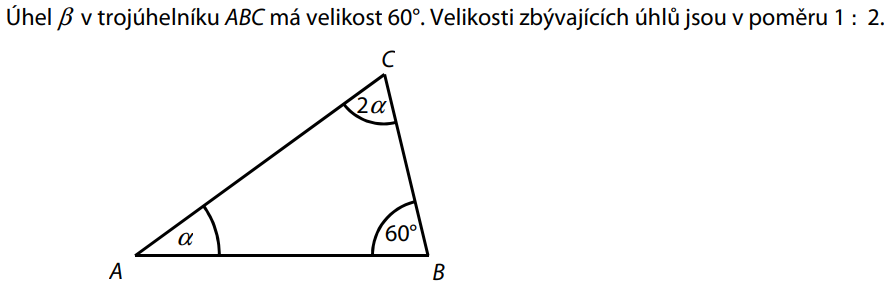 ¨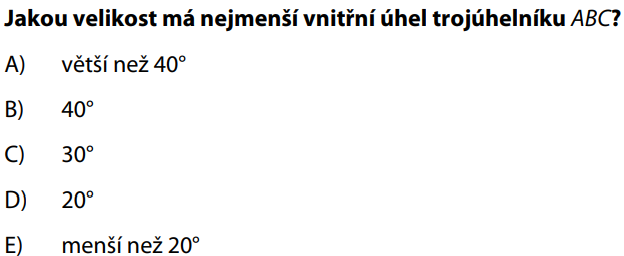 2.     Яка величина кута y?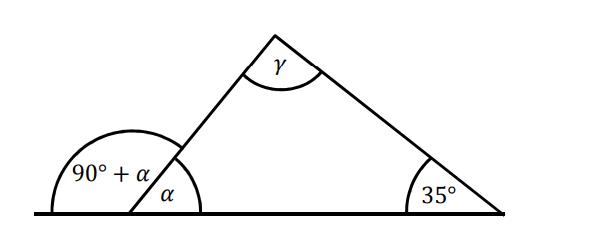 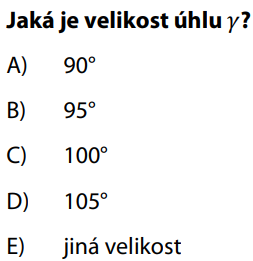 3.    Яка величина кута y?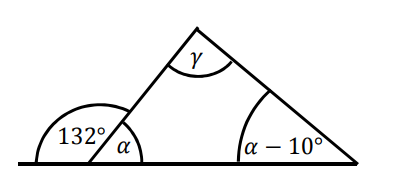 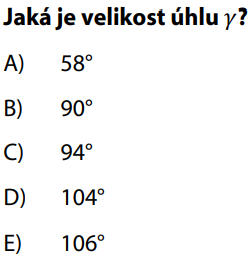 4.  Чому дорівнює a+b?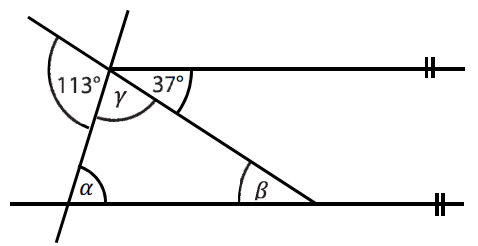 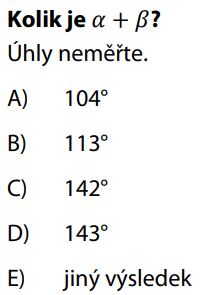 5. Яка величина кута …?Не міряйте кути, вирахуйте їх.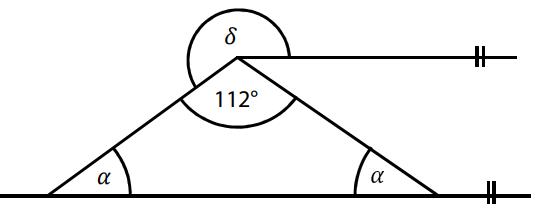 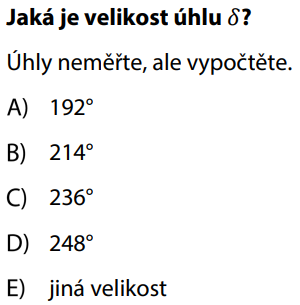 Výsledky:Результати:Součet úhlů v trojúhelníku Сума кутів у трикутнику: α + 2α + 60 = 180º3α = 120α = 40º Odpověď: BVedlejší úhly Сусідні кути: 90 + α + α = 180º2α = 90α = 45º Součet úhlů v trojúhelníku Сума кутів у трикутнику  180ºγ + 45 + 35 = 180γ = 100ºOdpověď: CVedlejší úhly Сусідна кути: 132 + α = 180ºα = 58ºSoučet úhlů v trojúhelníku Сума кутів у трикутнику 180ºγ + 58 + 48 = 180γ = 94ºOdpověď: CVedlejší úhly Сусідні кути: 113 + γ = 180ºγ = 67ºSoučet úhlů v trojúhelníku Сума кутів у трикутнику 180ºα + β + γ = 180α + β + 67 = 180α + β = 113ºOdpověď: BSoučet úhlů v trojúhelníku Сума кутів у трикутнику 180º2α + 112 = 180α = 34ºProdloužení levé ramene trojúhelníku vidíme, že úhel δ se skládá z úhlu přímého a úhlu α (souhlasný)δ = 180 + αδ = 214ºOdpověď: B Autor: Petr Chára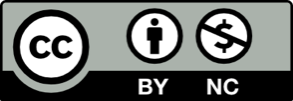 Toto dílo je licencováno pod licencí Creative Commons [CC BY-NC 4.0]. Licenční podmínky navštivte na adrese [https://creativecommons.org/choose/?lang=cs]